                                                                                                                                                                                    РАСПРОСТРАНЯЕТСЯ  БЕСПЛАТНО 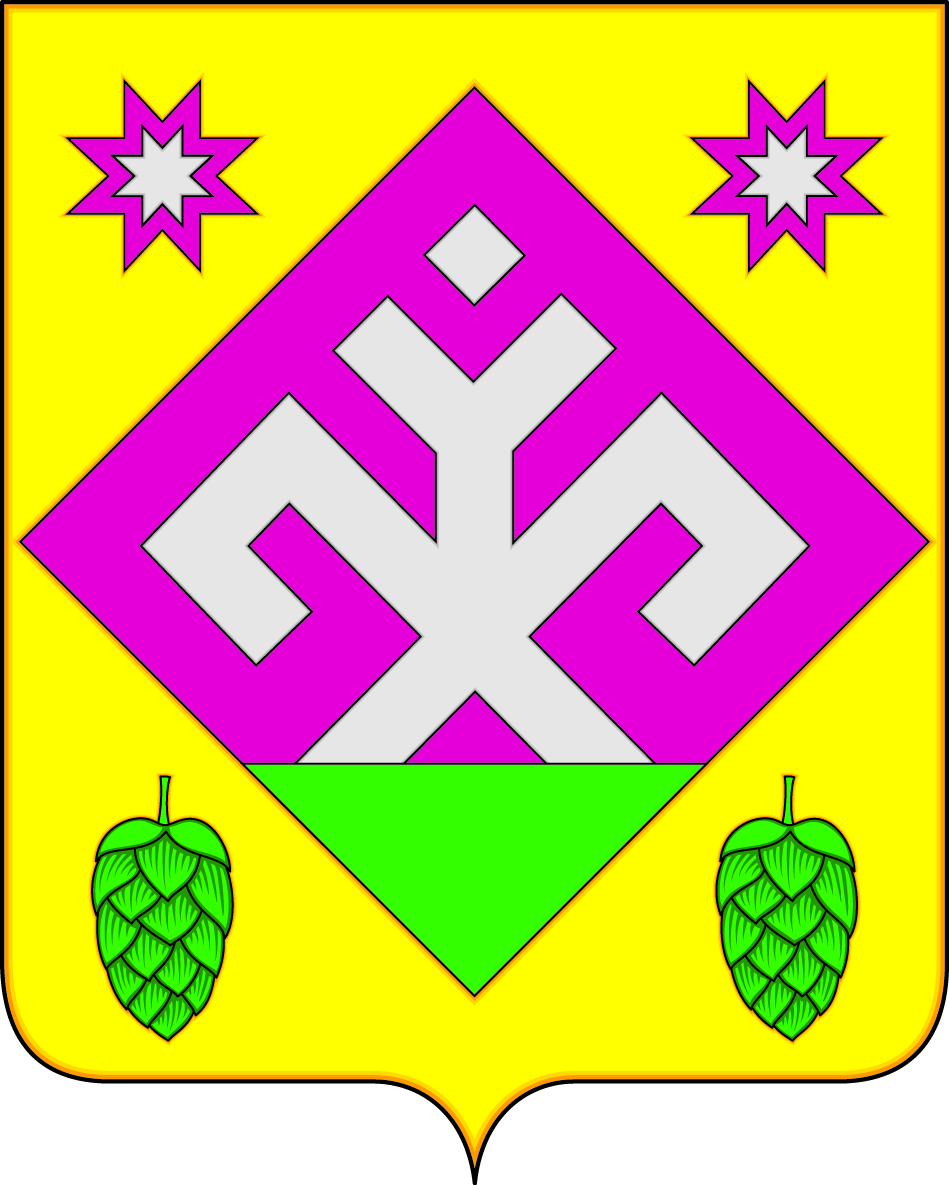                                                                                                                                                        ГАЗЕТА ОСНОВАНА В 2006 ГОДУ                      Рысайкинская                           ласточка ОФИЦИАЛЬНОЕ ОПУБЛИКОВАНИЕ08.02.2022 года в селе Рысайкино прошла конференция граждан. На конференции обсуждался вопрос по участию  в конкурсном отборе общественных проектов  в рамках государственной программы Самарской области «Поддержка инициатив населения муниципальных образований в Самарской области» на 2017-2025 годы. В ходе обсуждения, было предложено, в рамках реализации государственной программы в соответствии с постановлением Правительства Самарской области от 17.05.2017 № 323: «Поддержка инициатив населения муниципальных образований в Самарской области» на 2017-2025 годы  выйти с заявкой на 2022 год  с проектом обустройства  «Парка Славы»  имени Героя Социалистического труда Фоминой А.П в селе Султангулово. Обустройство парка  имени Героя Социалистического труда Фоминой А.П. даст для сельчан место отдыха и гордости, для учащихся – мест изучения краеведения и проведение мероприятий. Глава поселения призвал участников конференции к активному участию в реализации данного проекта. Еще в начале 2021 года жителями села Султангулово была проведена очистка данной территории: убрали мусор, сорную растительность, выкорчеваны старые деревья. Жители села личным примером показали, как можно улучшить чистоту, обратить внимание учащихся и их родителей на уважение чужого труда. Реализация  проекта будет способствовать повышению культуры поведения в  общественных местах, формированию у населения правильного экологического поведения  и недопущения несанкционированных свалок в селе. Также подобное сооружение значительно украсит  село, позволит гостям и жителям села и района  познакомиться с Героем Социалистического Труда Фоминой А.П.. После проведения работ по обустройству Парка в селе Султангулово, он  станет еще одним самым значимым объектом в нашем поселении.Российская Федерация Администрация сельского поселения Рысайкино муниципального района Похвистневский Самарской области Постановление № 4/1 от 09.02.2022 г.Об инициировании общественного проектаВ соответствии с Федеральным законом от 06.10.2003 № 131-ФЗ «Об общих принципах организации местного самоуправления в Российской Федерации»,  государственной программой Самарской области «Поддержка инициатив населения муниципальных образований  Самарской области на 2017-2025 гг.», Решением конференции граждан от 08.02.2022г. № 1, руководствуясь Уставом сельского поселения Рысайкино муниципального района  Похвистневский Самарской области, Администрация сельского поселения Рысайкино муниципального района  Похвистневский Самарской областиПОСТАНОВЛЯЕТ:1. Принять участие в конкурсном отборе общественных проектов в рамках государственной программы Самарской области «Поддержка инициатив населения муниципальных образований в Самарской области» на 2017-2025 годы с общественным проектом «Парк Славы»  -  Обустройство Парка Славы им. Героя Социалистического Труда Фоминой А.П. в селе Султангулово.2. Оформить заявку на участие в конкурсном отборе общественных проектов и подать в конкурсную комиссию по проведению конкурсного отбора общественных проектов до 1 марта 2022 года.3. Опубликовать настоящее Постановление в газете «Рысайкинская ласточка», разместить на официальном сайте сельского поселения Рысайкино.Глава поселения                                                                                В.В.ИсаевНовости МО МВДИнформация о ДТП по вине начинающих (молодых) водителейВ 2021 году на территории Самарской области по вине начинающих водителей, стаж управления транспортными средствами которых не превышает 2-х лет, получивших водительские удостоверения в регистрационно-экзаменационных отделениях Самарской области произошло 221 (-5% по сравнению с аналогическим периодом прошлого года) дорожно-транспортных происшествий, в которых погибло 31 человек (63%) и 283 (-10%) получили ранения. Основными причинами совершения ДТП явились:- несоблюдение очередности проезда перекрестка (52 случая),- нарушение правил расположения транспортного средства на проезжей части (49),- несоответствие скорости конкретным условиям движения (29),- нарушение правил проезда пешеходного перехода (31),- неправильный выбор дистанции (17), - нарушение правил маневрирования (9);- выезд на полосу встречного движения (17), - нарушение правила перестроения (6);- нарушение требований сигнала светофора (6).По вине водителей, проходивших обучение в образовательных организациях осуществляющих образовательную деятельность и реализующих основные программы профессионального обучения водителей транспортных средств соответствующих категорий и подкатегорий города Похвистнево зарегистрировано одно ДТП: 30.05.2021 водитель С. (стаж управления менее 2-х лет, проходил подготовку в ПОУ Похвистневская АШ ДОСААФ России), управляя автомашиной, двигаясь автодороги, не справился с управлением, допустил съезд с дороги в правый кювет по ходу движения, с последующим опрокидыванием автомашины. В результате дорожно-транспортного происшествия водитель и пассажир автомобиля получили телесные повреждения. Основной причиной совершения ДТП явилось нарушение правил расположения транспортного средства на проезжей части. Вместе с тем, по вине начинающего водителя, стаж управления транспортными средствами которого не превышает 2-х лет, получившего водительское удостоверение в РЭО ГИБДД МО МВД России «Похвистневский», но проходившим обучение ЧОУ ДПО СОУК г. Самара 19.07.2021 зарегистрировано еще одно ДТП: водитель А., управляя автомобилем, двигаясь по автодороге, не обеспечил контроль за движением транспортного средства, в результате чего допустил наезд на несовершеннолетнего велосипедиста, который пересекал проезжую часть дороги справа налево в попутном направлении. В результате ДТП несовершеннолетний велосипедист получили телесные повреждения. Основной причиной совершения ДТП явилось несоответствие скорости конкретным условиям движения.По итогам проведенного анализа за 2021 года результат сдачи квалификационного практического экзамена с 1 раза кандидатами в водители следующих автошкол составляет:- ЧОУ ДПО "СОУК" Похвистневский филиал 12% (2020 год - 12%);- ГБПОУ «Губернский колледж г. Похвистнево» 0% (2020 год – 0%)- ПОУ "Похвистневская АШ ДОСААФ России" 10% (2020 год – 19%);- ООО "Велес" 6% (2020 год – 7%).Данный факт, указывает на недостаточную и некачественную подготовку кандидатов в водители для сдачи экзамена по управлению транспортным средством в условиях дорожного движения.Выборочно проведен анализ ошибок и нарушений, допущенных в процессе экзамена кандидатами в водители. Наиболее частые допускаемые ошибки:- неуверенно пользовался органами управления транспортного средства, не обеспечивал плавность движения;- не подал сигнал световым указателем поворота перед началом движения, перестроением, поворотом (разворотом) или остановкой;- несвоевременно подал сигнал поворота;- нарушил правила пользования внешними световыми приборами или звуковым сигналом;- допустил ошибку при выполнении постановки транспортного средства на место стоянки при движении задним ходом с поворотом на 90%;- допустил ошибку при выполнении постановки транспортного средства на место стоянки параллельно тротуару (краю проезжей части) при движении задним ходом;- нарушил правила расположения транспортного средства на проезжей части;- нарушил правила выполнения поворота.В 2021 году к административной ответственности за нарушение правил дорожного движения сотрудниками ДПС ОГИБДД МО МВД России «Похвистневский» привлечено 236 начинающих водителей. Данный факт свидетельствует о не дисциплинированности и пренебрежении данной категорией водителей к требованиям ПДД РФ. Напоминаю, что при управлении транспортным средством водитель, имеющий стаж управления менее 2 лет обязан, в соответствии с требованием п. 8 Основных положений по допуску транспортных средств к эксплуатации и обязанности лиц по обеспечению безопасности дорожного движения, утвержденных постановлением Совета Министров - Правительства Российской Федерации от 23 октября 1993 года № 1090, устанавливать опознавательный знак «Начинающий водитель» сзади механического транспортного средства. Игнорирование данного требования влечет административную ответственность, предусмотренную ч. 1 ст. 12.5 КоАП РФ (прим. 1 п. 7.15 Перечня неисправностей и условий, при которых запрещается эксплуатация транспортных средств).Информация об аварийности на территории Самарской области по вине начинающих водителей размещена на официальном сайте Государственной инспекции безопасности дорожного движения Министерства внутренних дел России (гибдд.рф) в пункте «Статистика» информационного раздела Госавтоинспекции «Показатель безопасности состояния безопасности дорожного движения». Начальник РЭО ГИБДД МО МВД России «Похвистневский»майор полиции                                                                                                                                                                                М.Р. ИбрагимовНовости 35 ПСОПамятка- консультация для родителей "Спички – не игрушка, а огонь – не забава!РОДИТЕЛИ ПОМНИТЕ!!!Реакция детей во время пожара:Напуганный ребенок закрывает глаза или прячется в укромное место, думая, что там его никто не найдет, так проявляется инстинкт самосохранения.Ребенок может кричать от страха, но если шок от события слишком большой – голос может отказать, и ребенок будет просто молча прятаться, что в случае пожарной опасности значительно затрудняет его поиск и повышает риск гибели.Дети часто боятся пожарных в больших ярких костюмах, принимая их чудовищ из мультиков и сказок, а поэтому прячутся и от них тоже. Обязательно нужно рассказывать ребенку истории о том, как его ровесник смог остановить пожар и спасти друзей, как храбрые пожарники помогают при тушении огня и тому подобное.Важно!!! Чтобы ребенок понял, что во время пожара нельзя поддаваться чувству страха и молча прятаться, а можно спасти себя и других. Ни в коем случае не следует пугать ребенка тем, что при его плохом поведении позовут страшного дядю-пожарника, нельзя рассказывать ему страшные истории, в которых речь идет об игре со спичками, смерти от возгораний и пожаров.Спички – не игрушка,   а огонь – не забава! Анализ пожаров, возникающих по причинам детской шалости с огнем, показывает, что они часто вызваны отсутствием у детей навыков осторожного обращения с огнем, недостаточным контролем за их поведением, а в ряде случаев – неумением правильно организовать досуг детей.В возрасте от 3 до 7 лет дети в своих играх часто повторяют поступки и действия взрослых. Стремление к самостоятельности особенно проявляется в то время, когда дети остаются одни. Нельзя быть уверенным, что ребенок, оставшись один дома, не решится поиграть с коробкой спичек, не захочет поджечь бумагу, не заинтересуется, работай бытовой техники, которой достаточно в каждой квартире. Бывают случаи, когда взрослые вынуждены оставлять ребенка на какой- то промежуток времени без присмотра. Однако прежде чем уйти из дома, необходимо поручить наблюдение за ребенком старшем детям или кому - нибудь из взрослых. Чтобы ребенок не скучал, следует дать ему какое - нибудь задание: подсказать тему игры, подобрать нужные игрушки. Особенно опасно оставлять детей одних в запертых квартирах или комнатах.В случае пожара они не смогут самостоятельно выйти из горящего помещения наружу. Кроме того, спасаясь от огня и дыма, дети обычно прячутся в шкафах, под кроватями, столами и в углах комнат. Отыскать детей при пожаре дело нелегкое. У детей, начиная с 4 – 5 – летнего возраста, необходимо воспитывать навыки осторожного обращения с огнем. Нужно стремиться к тому, чтобы ребенок осознал, что спички – не игрушка,а огонь – не забава, чтобы у него сложилось впечатление о пожаре как о тяжелой беде для людей. Дети должны запомнить свой адрес и телефон пожарной охраны, чтобы при необходимости вызвать помощь. Школьники, особенно мальчики младших классов, любят применять в играх спички и огнеопасные предметы. Между тем каждому школьнику хорошо известно, что с огнем нужно обращаться осторожно. Меры по предупреждению пожаров от шалости детей:- Не оставлять на виду спички, зажигалки. -По возможности не оставлять детей без присмотра.Российская Федерация Администрация сельского поселения Рысайкино муниципального района Похвистневский Самарской области Постановление № 4 от 02.02.2022 г.О создании паводковойкомиссии       В целях уменьшения риска возникновения чрезвычайных ситуаций и возможного  ущерба, обеспечения безопасности населения и устойчивого функционирования объектов экономики и жизнеобеспечения в период весеннего половодья, Администрация сельского поселения Рысайкино ПОСТАНОВЛЯЕТ:       1. Создать паводковую комиссию при администрации сельского поселения Рысайкино в составе: 1. Исаев Валерий Владимирович – Глава поселения2. Ижедерова Наталья Григорьевна   – Главный  специалист администрации поселения 3. Павлов Александр Власович – добровольный пожарный (по согласованию)4. Милюдин Сергей Александрович - добровольный пожарный (по согласованию)5. Семенов Леонид Николаевич  - депутат Собрания представителей сельского поселения Рысайкино (по согласованию)6. Долгов Сергей Михайлович - депутат Собрания представителей сельского поселения Рысайкино (по согласованию)7. Петербургский Вячеслав Яковлевич  - депутат Собрания представителей сельского поселения Рысайкино (по согласованию).       2. Отменить ранее принятое Постановление Администрации сельского поселения Рысайкино от 06.03.2018 № 7 «О создании паводковой комиссии».        3. Опубликовать настоящее Постановление в газете «Рысайкинская ласточка», разместить на официальном сайте сельского поселения Рысайкино.       4. Контроль за выполнением  данного Постановления оставляю за собой.Глава поселения                                                                 В.В.ИсаевУЧРЕДИТЕЛИ: Администрация сельского поселения Рысайкино муниципального района Похвистневский Самарской области и Собрание представителей сельского поселения Рысайкино муниципального района Похвистневский Самарской области.ИЗГОТОВИТЕЛЬ: Администрация сельского поселения Рысайкино муниципального района Похвистневский Самарской области.УЧРЕДИТЕЛИ: Администрация сельского поселения Рысайкино муниципального района Похвистневский Самарской области и Собрание представителей сельского поселения Рысайкино муниципального района Похвистневский Самарской области.ИЗГОТОВИТЕЛЬ: Администрация сельского поселения Рысайкино муниципального района Похвистневский Самарской области.УЧРЕДИТЕЛИ: Администрация сельского поселения Рысайкино муниципального района Похвистневский Самарской области и Собрание представителей сельского поселения Рысайкино муниципального района Похвистневский Самарской области.ИЗГОТОВИТЕЛЬ: Администрация сельского поселения Рысайкино муниципального района Похвистневский Самарской области.Адрес: Самарская область, Похвистневский район, село Рысайкино, ул. Ижедерова, 61а, тел.: 8 (846-56)  2-86-99Оригинал-макет газеты набран и свёрстан в Администрации сельского поселения Рысайкино муниципального района Похвистневский Самарской области. Газета отпечатана в Администрации сельского поселения Рысайкино м.р. Похвистневский Самарской области. Объём 0,375  печат. лист. Заказ № 5 (485). Тираж 100 экз. Подписано в печать 09.02.2022 г. в 10.00.Главный редактор    Е.П. Макарова